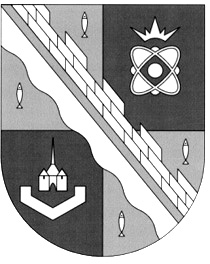 администрация МУНИЦИПАЛЬНОГО ОБРАЗОВАНИЯ                                        СОСНОВОБОРСКИЙ ГОРОДСКОЙ ОКРУГ  ЛЕНИНГРАДСКОЙ ОБЛАСТИпостановлениеот 28/07/2020 № 1438О внесении изменений в постановление администрации Сосновоборского городского округа от 16.01.2018 № 57 «Об образовании при администрации Сосновоборского городского округа комиссии по бюджетным проектировкам на очередной финансовый год и плановый периоди рабочей группы по вопросам формированиядоходов местного бюджета»В связи с изменением штатного расписания, администрация Сосновоборского городского округа п о с т а н о в л я е т: 1. Внести изменения в постановление администрации Сосновоборского городского округа от 16.01.2018 № 57 «Об образовании при администрации Сосновоборского городского округа комиссии по бюджетным проектировкам на очередной финансовый год и плановый период и рабочей группы по вопросам формирования доходов местного бюджета» (с изменениями от 25.11.2019 № 4240):1.1. Дополнить состав комиссии при администрации Сосновоборского городского округа по бюджетным проектировкам на очередной финансовый год и плановый период после слов «Первый заместитель главы администрации» словами «Заместитель главы администрации по вопросам жилищно-коммунального хозяйства».1.2. Исключить из состава рабочей группы при администрации Сосновоборского городского округа по вопросам формирования доходов на очередной финансовый год и плановый период словосочетание «главный специалист отдела экономического развития администрации».2. Отделу по связям с общественностью (пресс-центр) Комитета по общественной безопасности и информации (Никитина В.Г.) разместить настоящее постановление на официальном сайте Сосновоборского городского округа.3. Общему отделу администрации (Смолкина М.С.) обнародовать настоящее постановление на электронном сайте городской газеты "Маяк".4. Настоящее постановление вступает в силу со дня официального обнародования.5. Контроль за исполнением настоящего постановления оставляю за собой.Глава Сосновоборского городского округа                                                  М.В.ВоронковИсп. Блеклова Е.Е.КФ (88136922176) ЯЕСОГЛАСОВАНО: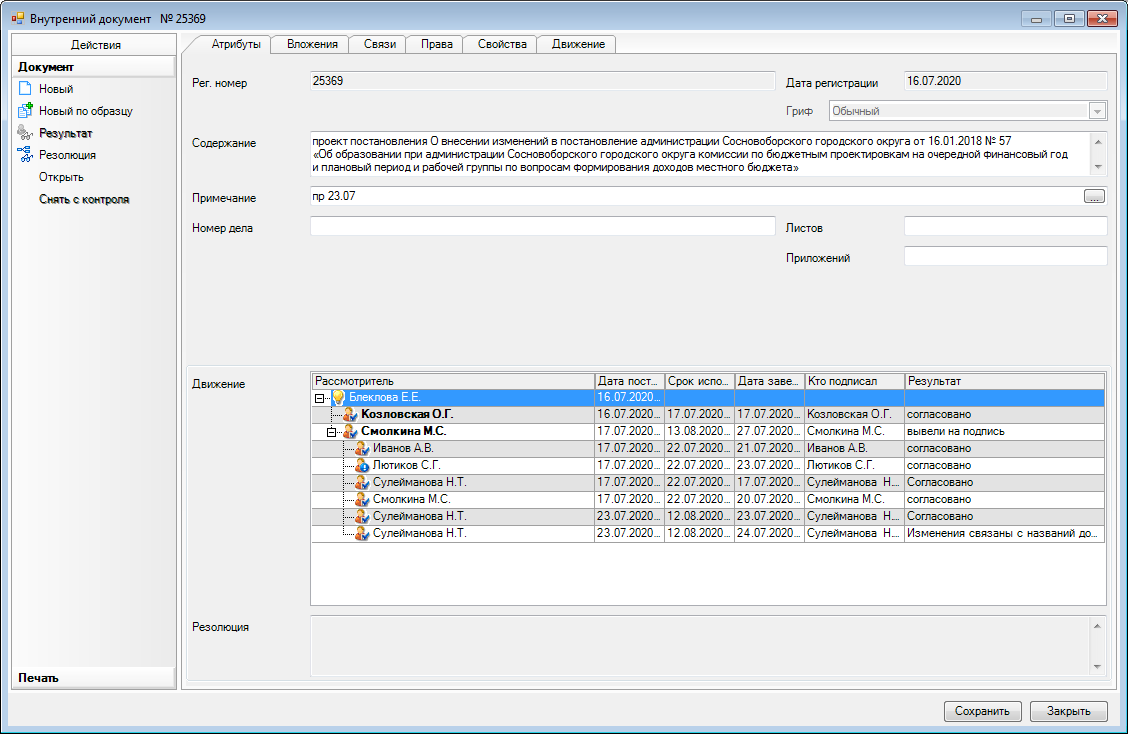                                                                                                                Рассылка:							Общий отдел, КУМИ, КО, КФ, ЦБ администрации, ОЭР, совет депутатов, ИФНС, пресс-центр.   